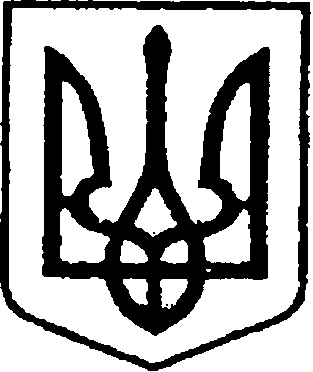                                                           УКРАЇНА                            	                                        ЧЕРНІГІВСЬКА ОБЛАСТЬ                   Н І Ж И Н С Ь К А    М І С Ь К А    Р А Д АВ И К О Н А В Ч И Й    К О М І Т Е ТР І Ш Е Н Н Явід «05» листопада 2018 року        м. Ніжин		                            № 371	Відповідно до ст.ст. 29, 42, 52, 53, 59, 60  Закону України «Про місцеве самоврядування в Україні», Закону України «Про оренду державного та комунального майна», керуючись Регламентом виконавчого комітету Ніжинської міської ради Чернігівської області VІІ скликання, затвердженим рішенням виконавчого комітету міської ради від 11 серпня 2016 року № 220 та враховуючи рішення Ніжинської міської ради VII скликання від 03 травня 2017 року № 20-23/2017 «Про внесення змін та доповнень до рішення Ніжинської міської ради VI скликання від 23 квітня 2015 року № 21-66/2015 «Про підвищення ефективності використання майна комунальної власності територіальної громади міста Ніжина», виконавчий комітет Ніжинської міської ради вирішив:	1. Затвердити висновок незалежної оцінки про вартість нежитлового приміщення  площею 74,26 кв.м. розміщеного на І-му поверсі двоповерхової будівлі ЗОШ № 7, що перебуває на балансі Управління освіти Ніжинської міської ради Чернігівської області та знаходиться за адресою: м. Ніжин,                                 вул. Гоголя, буд.15  в сумі 274 884,29 грн. (Двісті сімдесят чотири тисячі вісімсот вісімдесят чотири гривні 29 коп.) без ПДВ, для цілей оренди. 	2. Затвердити висновок незалежної оцінки про вартість нежитлового приміщення  загальною площею 38,7 кв.м.,  що перебуває на балансі комунального підприємства «Оренда комунального майна» та знаходиться за адресою: м. Ніжин, вул. Богуна, буд. 10 в сумі 72 942,00 грн. (Сімдесят дві тисячі дев’ятсот сорок дві гривні) без ПДВ, для цілей оренди.	3. Начальнику відділу з управління та приватизації комунального майна виконавчого комітету Ніжинської міської ради Міщенко Н.І., забезпечити оприлюднення даного рішення на офіційному  сайті Ніжинської міської ради протягом п’яти робочих днів  після його прийняття.4. Контроль за виконанням даного рішення покласти  на першого  заступника міського голови  з питань діяльності виконавчих органів ради Олійника Г.М. Міський голова                                                                                   А.В.ЛінникВізують:Начальник відділу з управління таприватизації комунального майна						Н.І.МіщенкоПерший заступник міського голови з питань діяльності виконавчих органів ради				Г.М.ОлійникКеруючий справами виконавчого комітетуНіжинської міської ради							С.О.КолесникНачальник відділуюридично-кадрового забезпечення апарату  виконавчого комітетуНіжинської міської ради  							В.О.Лега		Про затвердження висновків незалежних оцінокпро вартість об’єктів міської комунальної власності 